RELATÓRIO FINAL – PROTOCOLO CEUA / UNISALESIANODeverá ser encaminhada via digital para o e-mail ceua@unisalesiano.com.brDeclaro serem verídicas as informações constantes neste formulário.Data: Protocolo CEUA/UNISALESIANO no: Pesquisador Responsável:  Título do Projeto:  Início do experimento:                         Término do experimento:  1. O projeto foi concluído?  SIM                                 NÃOSe não, justifique: 2. Ocorreram problemas relativos ao uso de animais que dificultaram a execução do projeto?  SIM                                 NÃOSe não, justifique: 3. O número de animais previstos no protocolo se manteve?   SIM                                 NÃOSe não, justifique: 4. Descreva os principais resultados e as conclusões obtidas com o projeto. (máximo 500 palavras)5. O estudo já foi publicado na forma de monografia, dissertação, tese e/ou periódico científico? Se sim, informe o link para acesso ou anexe a cópia do artigo.	Descreva: 6. O estudo gerou patente?	  SIM                                 NÃO______________________________Pesquisador ResponsávelRESOLUÇÃO DA COMISSÃO (Para uso da CEUA - Não preencher)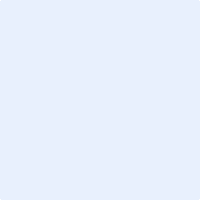 